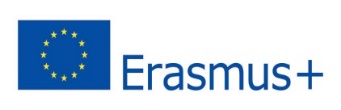 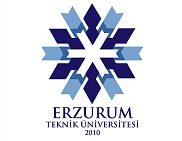 DIŞ İLİŞKİLER KOORDİNATÖRLÜĞÜ2021-1-TR01-KA131-HED-000003046 ve 2022-1-TR01-KA131-HED-000051742 ProjeleriERASMUS+ ÖĞRENCİÖĞRENİM ve STAJ HAREKETLİLİĞİBAŞVURU FORMU* Bu form doldurularak, güncel Not Döküm Belgesi (Transkript) ile birlikte 27.10.2022 tarihine kadar erasmus@erzurum.edu.tr  adresine mail yoluyla gönderilecektir.Öğrenci BilgileriÖğrenci BilgileriÖğrenci BilgileriÖğrenci BilgileriÖğrenci BilgileriÖğrenci BilgileriAdı ve Soyadı :Doğum Tarihi:T.C. Kimlik No:Fakülte/Enstitü/Y.Okul   :Bölümü ve Sınıfı:Cinsiyet:Ağırlıklı Not Ortalaması(AGNO):Ev/Cep Telefonu:E-posta (erzurum.edu.tr uzantılı mail adresinizi yazınız):Adres:ÖğrenimStajTercih edilen hareketliliğin türünü seçiniz:Tercih edilen hareketliliğin türünü seçiniz:Tercih edilen hareketliliğin türünü seçiniz:Erasmus Hareketliliğine KatılımErasmus Hareketliliğine KatılımErasmus Hareketliliğine KatılımErasmus Hareketliliğine KatılımErasmus Hareketliliğine KatılımHayırEvetÖğrenimStajDaha önce Öğrenci Öğrenim Hareketliliği’nden hibeli ya da hibesiz olarak yararlandınız mı?Evet ise hangisine katıldınız?Girilen Yabancı Dil Sınavları (Eğer daha önce aşağıda belirtilen sınavlardan birine girildiyse işaretleme yapınız. Girilmediyse bu alanı boş bırakınız)Girilen Yabancı Dil Sınavları (Eğer daha önce aşağıda belirtilen sınavlardan birine girildiyse işaretleme yapınız. Girilmediyse bu alanı boş bırakınız)Girilen Yabancı Dil Sınavları (Eğer daha önce aşağıda belirtilen sınavlardan birine girildiyse işaretleme yapınız. Girilmediyse bu alanı boş bırakınız)Girilen Yabancı Dil Sınavları (Eğer daha önce aşağıda belirtilen sınavlardan birine girildiyse işaretleme yapınız. Girilmediyse bu alanı boş bırakınız)Girilen Yabancı Dil Sınavları (Eğer daha önce aşağıda belirtilen sınavlardan birine girildiyse işaretleme yapınız. Girilmediyse bu alanı boş bırakınız)TarihAlınan Puan1-YDS/YÖKDİL2-TOEFL3-CAE4-PTE5-Diğer: ……………Üniversite’nin Düzenleyeceği Yabancı Dil Sınavına Katılacağım (Eğer yabancı  dil puanınız yoksa bu kutucuğa işaretleme yapınız.)Evet, katılacağımÜniversite’nin Düzenleyeceği Yabancı Dil Sınavına Katılacağım (Eğer yabancı  dil puanınız yoksa bu kutucuğa işaretleme yapınız.)Değerlendirmeye dâhil edilecek kriterler (Lütfen kutucukları işaretleyiniz!)EvetHayırHareketliliğe seçildiği halde süresinde feragat bildiriminde bulunmaksızın hareketliliğe katılmama -10 PuanVatandaşı olunan ülkede hareketliliğe katılma -10 PuanYukarıdaki bilgilerin doğru olduğunu kabul eder, gereğini bilgilerinize arz ederim.Yukarıdaki bilgilerin doğru olduğunu kabul eder, gereğini bilgilerinize arz ederim.Yukarıdaki bilgilerin doğru olduğunu kabul eder, gereğini bilgilerinize arz ederim.Öğrenci Adı ve Soyadı :Tarih / İmza: